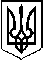 У К Р А Ї Н АП Е Р Е Г І Н С Ь К А   С Е Л И Щ Н А    Р А Д АВосьме демократичне скликанняОдинадцята сесіяР І Ш Е Н Н Я______.2021 № _____-11/2021смт. Перегінське  Про проведення експертної грошової оцінкиземельних  ділянок комунальної власності        Розглянувши заяву Горблянської Я.В.  про намір викупити  земельну ділянку, яка перебуває в оренді  з доданими документами, що посвідчують право власності на нерухоме майно, розташоване на цій земельній ділянці, витяг з Державного реєстру речових прав на нерухоме майно про реєстрацію права власності на земельну ділянку, що підлягає продажу на земельних торгах (аукціоні) від 13.07.2021р, реєстраційний номер 2407098526248, керуючись  ст.128, 134, 135, 136 Земельного кодексу України, Законом України «Про оцінку земель», постановою  Кабінету Міністрів України від 11.10.2002 № 1531 «Про експертну грошову оцінку земельних  ділянок», ст. 26 Закону України «Про місцеве  самоврядування в Україні», враховуючи пропозиції комісії містобудування, будівництва, земельних відносин, екології та охорони навколишнього середовища, селищна рада          ВИРІШИЛА:1.Повести експертну грошову оцінку земельної ділянки площею 0,0447 га, кадастровий номер 2624855802:03:003:0073 для розміщення та обслуговування магазину  з кафетерійним відділом (цільове призначення – 03.07 – для будівництва та обслуговування будівель торгівлі), яка розташована за адресою: вул. Шевченка, 30 в межах населеного пункту с. Закерничне та перебуває в оренді  Горблянської Я.  В.                                                        1.1. Відділу земельних ресурсів та екології (Сенич О.Б.) здійснити заходи щодо укладання договору із Горблянською Я.В. про оплату авансового внеску  в рахунок ціни продажу земельної ділянки  та із суб’єктом господарювання, який є суб’єктами оціночної діяльності у сфері оцінки земель на виконання робіт по розробленню  Звіту з експертної грошової оцінки      вказаної в п.1 цього рішення.2. Провести експертну грошову оцінку земельної ділянки площею 0,1821га, кадастровий номер 2624855800:01:008:0244 для продажу у власність на земельних торгах (аукціоні) під будівництво та обслуговування двохквартирного житлового будинку з кафе та приміщеннями для фізкультурно-оздоровчих занять (КВЦПЗ 02.10 Для будівництва та обслуговування багатоквартирного житлового будинку з об'єктами торговорозважальної та ринкової інфраструктури) в смт. Перегінське по вул. Сотенного Довбуша. 2.1. Фінансовому відділу селищної ради передбачити кошти на виконання даного рішення.2.2. Відділу земельних ресурсів та екології (Сенич О.Б.) здійснити заходи щодо укладання договору із суб’єктом господарювання, який є суб’єктами оціночної діяльності у сфері оцінки земель на виконання робіт по розробленню  Звіту з експертної грошової оцінки      вказаних у п.2 цього рішення.3. Подати розроблені звіти  з експертної грошової оцінки земельних ділянок на розгляд та затвердження Перегінської  селищній раді.4. Контроль за виконанням даного рішення покласти на комісію містобудування, будівництва, земельних відносин, екології та охорони навколишнього середовища (Пайш І.М.)Селищний голова 								Ірина Люклян